Değerli Çalışma Arkadaşlarım,Bildiğiniz üzere; 5018 sayılı Kamu Mali Yönetimi ve Kontrol Kanunuyla kamu mali yönetim sistemimiz uluslararası standartlar ve Avrupa Birliği uygulamalarına uygun bir şekilde yeniden düzenlenmiş ve faaliyetlerin etkili, ekonomik, verimli bir şekilde yerine getirilmesi; bunun sayesinde idarenin hedeflerine ulaşması ve tüm bu süreçte saydamlık ve hesap verebilirliğin sağlanması amaçlanmıştır.Kamu kaynaklarının optimum faydayı sağlayacak şekilde kullanılması amacıyla Bakanlığımız tarafından hazırlanan stratejik planda stratejik amaç, hedef ve performans göstergeleri belirlenmiştir. Bu unsurların başarıya ulaşmasına yönelik kritik bir işlevi olan iç kontrol sistemi, stratejik yönetim ve performans yönetim sistemlerinin tamamlayıcısı ve sigortası olarak kurgulanmaktadır. Doğru kurgulanmış, etkin ve verimli işleyen iç kontrol sistemleri, idarelerin amaç ve hedeflerinin en önemli destekçisi konumunda olup, kurumsal risklerin erken teşhisi, önlenmesi, sorunların tespiti ve çözümüne yönelik yöneticilere önemli imkânlar sağlamaktadır.İl Sağlık Müdürlüğümüzde; Sağlık Bakanlığı 2019-2023 Stratejik Planı ve 2019-2020 Kamu İç Kontrol Standartlarına Uyum Eylem Planı gereğince yürütülecek olan hedefler ve eylemler kapsamında yapılacaklar aşağıdadır:Sağlık Bakanlığı 2019-2023 Stratejik Planına göre;Amaç 1 Sağlıklı yaşamı teşvik etmek ve yaygınlaştırmakHedef 1.1 Sağlıklı beslenme alışkanlıklarını kazandırmak ve geliştirmekHedef 1.2 Hareketli hayat alışkanlıklarını kazandırmak ve geliştirmekHedef 1.3 Tütün ve tütün ürünleri ile mücadeleyi sürdürmek ve kullanımlarını azaltmakHedef 1.4 Alkolün zararlı etkilerinden tüm toplumu korumakHedef 1.5 Uyuşturucu kullanım oranlarını azaltmakHedef 1.6 Ruh sağlığına ilişkin risklerden bireyleri korumak ve ruhsal bozukluklar konusunda                                                                                                              farkındalığı artırmakHedef 1.7 Toplumsal farkındalığı artıracak sistematik iletişim faaliyetleri ile sağlıklı hayat tarzını yaygınlaştırmakHedef 1.8 Kendi sağlığının öneminin farkında olan, sağlık sistemini etkin olarak kullanan ve sağlık okuryazarlığı yüksek bir toplum oluşturmakAmaç 2Birinci basamak sağlık hizmetlerini güçlendirerek sağlık sistemi içerisindeki etkinliğini artırmakHedef 2.1 Kuvvetlendirilmiş bir aile hekimliği yapısıyla çok disiplinli ve tercih edilen birinci basamak sağlık hizmetleri vermekHedef 2.2 Birinci basamak performans sistemini tüm paydaşlar için kalite, memnuniyet ve çıktı odaklı bir yapıya dönüştürmekHedef 2.3 Bütün adımları baştan sona planlanmış, standart ve bireyin takibini etkin şekilde yapan sistemler ve teknolojik araçları bünyesinde barındıran birinci basamak hizmet süreçleri oluşturmakHedef 2.4 Birinci basamak sağlık personeli yetkinliklerini; uzmanlık programları, eğitim müfredatlarında yapılacak iyileştirmeler ve hizmet içi eğitimlerle destekleyerek geliştirmekAmaç 3Sağlık hizmetlerinin erişilebilir, etkili, etkin ve kaliteli sunumunu sağlamakHedef 3.1 Sağlık hizmetlerinde klinik kaliteyi iyileştirmekHedef 3.2 Ayakta tedavi ve acil servis sağlık hizmetlerindeki etkinlik ve verimliliği artırmakHedef 3.3 Sağlık hizmetlerinin ulaşılabilirliğini artırmak ve sürdürülebilirliğini korumakHedef 3.4 Acil durum ve afetlerde sağlık hizmetlerini daha hızlı ve kaliteli verecek şekilde güçlendirmekHedef 3.5 Kamu hastanelerinde uygulanan performans yönetimini ve ek ödeme yöntemini sağlık sisteminin amaç ve ihtiyaçlarına uygun şekilde güncellemekAmaç 4Sağlık hizmetlerinde bütünleşik sağlık hizmet modelini hayata geçirmekHedef 4.1 Bulaşıcı olmayan hastalıkların erken teşhisinde ve hastalıklara bağlı komplikasyonların yönetilmesinde etkinliği artırmakHedef 4.2 Anne sağlığına yönelik koruyucu tedbir ve destek sağlayacak sistem geliştirerek anne ölümlerini en aza indirmekHedef 4.3 Bebek ve çocuk sağlığı alanında risk faktörlerini önleyen ve koruyucu hizmet sunan sistemi güçlendirerek bebek ve çocuk ölümlerini en aza indirmekHedef 4.4 Bulaşıcı hastalıklardan kaynaklı hastalık yükünü en aza indirmekHedef 4.5 Bireylerin ruh sağlığını takip etmek, korumak ve iyileştirmekHedef 4.6 Bedensel ve zihinsel şartları sebebiyle özel ihtiyacı olan bireylerin uygun sağlık hizmetlerine daha kolay erişimini sağlamakHedef 4.7 Çalışan sağlığı hizmetlerini iyileştirerek çalışanların sağlığını korumak ve geliştirmekHedef 4.8 Göç sağlığı hizmetlerinde etkinliği ve kapasiteyi artırmakHedef 4.9 Uyuşturucu ve diğer bağımlılık yapıcı ürünlere yönelik tedavi ve rehabilitasyon hizmetlerinde erişim ve kaliteyi artırmakHedef 4.10 Uluslararası sağlık risklerine karşı halkımızı etkin bir şekilde korumakHedef 4.11 Çevresel faktörlerin sağlık üzerindeki olumsuz etkilerini azaltmakHedef 4.12 Sağlık sorumluluğunun geliştirilmesine yönelik çok paydaşlı yönetişim modelini güçlendirmekAmaç 5Vatandaş ile sağlık çalışanının memnuniyetini artırmak ve sağlık sisteminin sürdürülebilirliğini sağlamakHedef 5.1 Sağlık hizmetlerinden duyulan vatandaş memnuniyetini artırmakHedef 5.2 Sağlık çalışanlarının memnuniyetini sürekli olarak iyileştirmekHedef 5.3 Tedarik zincirinin etkinliğini ve sürdürülebilirliğini sağlamak için uçtan uca yönetim yapısı oluşturmakHedef 5.4 Sağlık hizmet sunumu ve karar alma süreçlerinde bilgi teknolojilerinin kullanımını artırarak sağlık sistemini güçlendirmekHedef 5.5 Sağlıkta insan kaynakları sürdürülebilirliğini sağlamak ve planlamasını iyileştirmeye devam etmekHedef 5.6 Sağlıkta insan kaynaklarının yetkinlik düzeyini artırmak ve sağlık yönetimini daha etkin hale getirmekHedef 5.7 Şehir Hastanesi Modeli ile sağlık hizmet sunumunu güçlendirmekHedef 5.8 Sağlık finansman modelini finansal sürdürülebilirlik ve bireylerin finansal riskten korunmasını da dikkate alarak güncellemekAmaç 6Ülkemizin sosyoekonomik kalkınmasına ve küresel sağlığa katkıda bulunmak; sağlık endüstrilerinde milli teknolojiyi geliştirmek ve yerli üretimi artırmakHedef 6.1 İlaçların, biyolojik ürünlerin ve tıbbi cihazların erişilebilirliğini, güvenliliğini ve akılcı kullanımını sağlamak ve kozmetik ürünlerde güvenliliği tesis etmekHedef 6.2 Sağlıkta AR-GE ve yenilikçiliği teşvik etmek, millîleşme ve yerlileşmeyi sağlamak, ihracatı artırmakHedef 6.3 Ülkemizin sağlık turizminde tercih edilen ülkeler arasına girmesini sağlamakSağlık Bakanlığı 2020 Kamu İç Kontrol Standartlarına Uyum Eylem Planına göre;Eylem 1.1.1 İlgili yıla ilişkin kamu iç kontrol standartları doğrultusunda uyum eylem planının uygulanması ve iç kontrol sisteminden beklentilerine yönelik duyuruların yapılmasıEylem 1.1.2 Yeni başlayan yönetici ve personele verilmek üzere kurum hakkında genel bilgilendirme dosyasının (İç kontrol çalışmaları, Stratejik Plan, vb. hakkında bilgilendirmeyi de içeren) hazırlanmasıEylem 1.1.3 İç kontrole yönelik farkındalığın artırılması için elektronik yayınlar yapılmasıEylem 1.1.4 Birimlerin web sayfasında bulunan iç kontrol sekmesinde yönetici onayı ile iç kontrole yönelik gerçekleştirilen çalışmalara yer verilmesiEylem 1.1.5 İç Kontrol Sistemine yönelik toplantıların/eğitimlerin yapılmasıEylem 1.1.6 İç kontrol sorumluları koordinasyonunda kendi Harcama Birimlerinde çalışan personele yönelik İç Kontrol Sistemi ve Uyum Eylem Planının işleyişine ilişkin eğitimlerin yapılmasıEylem 1.2.1 İl Sağlık Müdürü tarafından kurumsallaşma kapsamında personeli ile her çeyrek dönemde toplantı yapılmasıEylem 1.3.1 Kamu Görevlileri Etik Kurulunca yürürlükte olan "Etik Davranış İlkeleri"nin (belirlenmesi durumunda ise "Bakanlık Etik Kurallarının") tüm personele ePosta olarak gönderilmesiEylem 1.3.2 Birimlerce Etik Davranış İlkeleri doğrultusunda "Etik Slogan (Mesaj)" belirlenerek tüm personelin e-Posta adreslerine gönderilmesiEylem 2.1.1 Bakanlığımızın misyon ve vizyonunun personelce benimsenmesine yönelik iç kontrol sorumlusu tarafından tüm personele misyon ve vizyonun e-Posta olarak gönderilmesiEylem 2.3.1 İl Sağlık Müdürlüklerinin birim bazında Görev Dağılım Çizelgelerinin oluşturulmasıEylem 2.4.2 Teşkilat Şeması Çizim Standartları doğrultusunda fonksiyonel teşkilat şemalarının hazırlanması ve web sayfalarında yayımlanmasıEylem 2.6.1 İş süreçlerinin Strateji Geliştirme Başkanlığı'nın belirlediği standartlar doğrultusunda güncellenmesi ve uygulanmasıEylem 2.6.2 Güncellenen iş süreçlerine ait iş akış şemalarının Strateji Geliştirme Başkanlığı'nın belirlediği standartla doğrultusunda güncellenmesi ve uygulanmasıEylem 2.6.3 Görev Tanımlarının Strateji Geliştirme Başkanlığı'nın belirlediği standartlar doğrultusunda güncellenmesi ve uygulanmasEylem 2.6.4 İl Sağlık Müdürlükleri Başkanlık bazında hassas görevlerinin belirlenmesiEylem 2.6.5 İl Sağlık Müdürlüğü bazında hassas görev envanterinin oluşturulmasıEylem 2.7.1 İş Takip Sisteminin geliştirilmesi için AR-GE çalışmalarının yapılması (web/mobil uygulama)Eylem 3.3.1 İl Sağlık Müdürlüğü tarafından 663 sayılı KHK kapsamında sözleşme imzalayan yönetici (İl Sağlık Müdürü/Başkan/Başkan Yrd.) bilgilerinin resmi yazı ekinde "İl Yöneticileri USES Bildirim Formu" ve sözleşme hariç "Görev Tebliğ Tebellüğ Belgeleri" olacak şekilde, Tebliğ Tebellüğ tarihinden sonraki ayın ilk haftasında Sağlık Hizmetleri Genel Müdürlüğüne gönderilmesiEylem 3.3.2 Sözleşmeli iken "Sağlık Yöneticilerine Yönelik Eğitim Programları Faaliyetleri" eğitimini alıp sözleşmesi yenilenenler hariç olmak üzere 663 sayılı KHK kapsamında sözleşme imzalayan yöneticilerin (İl Sağlık Müdürü/Başkan/Başkan Yrd.) ilgili yıl içerisinde USES üzerinden eğitimlerini tamamlama durumunun raporlanmasıEylem 3.3.3 Sözleşmeli iken "Sağlık Yöneticilerine Yönelik Eğitim Programları Faaliyetleri" eğitimini alıp sözleşmesi yenilenenler hariç olmak üzere 663 sayılı KHK kapsamında sözleşme imzalayan yöneticilerin (İl Sağlık Müdürü/Başkan/Başkan Yrd.) ilgili yıl içerisinde (2020/4. çeyrek dönemde tebliğ tebellüğ edenlerin en geç 2021/1. çeyrek dönem sonuna kadar) tamamının USES üzerinden eğitimlerini tamamlaması Eylem 3.5.1 Merkez Birimler ile İl Sağlık Müdürlüğü personeli için onaylanan Bakanlık ilgili yılı Hizmet İçi Eğitim Planının bildirilmesiEylem 4.1.1 Merkez Birimler ile İl Sağlık Müdürlüklerince iş akış süreçlerindeki imza ve onay mercilerinin (Sorumluluk Matrisleri) mevzuat doğrultusunda belirlenmesiEylem 6.1.3 Risk metodolojisi doğrultusunda birimlerin alt süreçlerine ilişkin risklerin belirlemesi ve ölçümlenmesiEylem 6.1.4 Birimlerin alt süreç risklerine ilişkin Kontrol Faaliyetleri Formunun oluşturulmasıEylem 6.2.1 Birimlerce belirlenen risklerin Daire Başkanlığı/Başkanlık bazında risk envanterinin oluşturulmasıEylem 6.2.2 Başkanlıklarca oluşturulan risk envanterleri doğrultusunda Genel Müdürlük/İl Sağlık Müdürlüğü bazında risk haritasının hazırlanmasıEylem 6.2.3 Tespit edilen risklerin Genel Müdürlük/İl Sağlık Müdürlüğü bazında değerlendirilerek risk değerlendirme raporunun oluşturulmasıEylem 6.3.1 Kontrol faaliyetleri yetersiz olan risklere karşı eylem planlarının oluşturulmasıEylem 7.2.1 İl Sağlık Müdürlüğü birinci, ikinci ve üçüncü basamak sağlık tesislerine ilişkin mutemetlik (Maaş Mutemetliği/Muhasebe Yetkilisi Mutemetliği) işlemlerinin Teftiş Kurulu Başkanlığınca hazırlanan ve illere gönderilen denetim rehberi doğrultusunda yılda en az 1 defa İl Sağlık Müdürlüğünce denetlenmesiEylem 7.3.1 Döner Sermaye Bütçesi ile ilgili Kamu İhale Kanununun 62. Maddesinin ı bendi kapsamında Genel Müdürlük/İl Sağlık Müdürlüğü düzeyinde bir defadan fazla %10 artırım talebinde bulunulmamasıEylem.7.3.2 Bakanlıkça onaylanmış ilgili yıl konsolide döner sermaye gider bütçesinin içinde kalarak (öngörülemeyen ve Strateji Geliştirme Başkanlığınca uygunluğuna karar verilen durumlar hariç) ek bütçe talebinde bulunulmamasıEylem.11.3.1 Personelin görevinden geçici süreli ayrılması (izin, rapor, görevlendirme vb.) durumunda; yürüttüğü iş ve işlemlerin herhangi bir aksaklığa uğramadan yapılabilmesi için, EBYS vekalet fonksiyonu ekranının geliştirilmesiEylem.11.3.1 Merkez Birimlerin bilgi güvenliği yetkilileri tarafından kendi birimlerindeki tüm personele bilgi güvenliği eğitimi yapılmasıEylem.13.6.1 Birim düzeyinde 2020 yılı iş takviminin hazırlanmasıEylem.13.6.2 Genel Müdür/İl Sağlık Müdürü tarafından "Yönetim Kararlılık Beyanı"nın hazırlanmasıEylem.13.7.1 Personele yönelik yılda bir kez olmak üzere memnuniyet anketi yapılması, sonuçların değerlendirilerek raporlanmasıEylem.13.7.1 Merkez Birimler ile İl Sağlık Müdürlüklerinin yürüttükleri faaliyetlere yönelik hangi işlerin, kime ve ne zaman raporlanacağının yazılı hale getirilmesiEylem 15.6.2 İl Sağlık Müdürlüklerinde Standart Dosya Planı kodlarına ilişkin tüm personele eğitim düzenlenmesiEylem.17.1.2 İç Kontrol Sistemi Soru Formunun uygulanarak, uygulama sonuçlarının bildirilmesiİl Sağlık Müdürlüğümüzde 2020  Yılında Yürütülecek Bazı Önemli Faaliyetler:Faaliyet 1 1700 Yataklı Şehir Hastanesinin inşaatının başlaması için Şanlıurfa Valiliği ve Sağlık Bakanlığı ile toplantılar yapılacaktır. Faaliyet 2 İnşaatı devam eden 24 adet yatırımızın inşaatı bitirilerek hizmete sunulmasıFaaliyet 3 İl Sağlık müdürlüğümüzde çalışan tüm personellerimize İç Kontrol ve Kadın- Erkek Fırsat Eşitliği eğitimi verilecektir.Faaliyet 4 2019 yılında kentsel vakaya ulaşım oranı % 94,21, kırsal vakaya ulaşım oranı % 94,93 olarak gerçekleşmiştir. Bu rakamların 2020 yılında % 95 in üzerine çıkarılması hedeflenmektedir.Faaliyet 4 Sağlık Bakanlığı tarafından 2019 yılında yayınlanması planlanan yönetmelik doğrultusunda, ilimizde UMKE İstasyonun açılması planlanmaktadır.Faaliyet 5 İlimiz  Sağlık Afet Koordinasyon Merkezi, 2019 yılı içerisinde olduğu gibi bu yılda, çoklu kaza, afet gibi kitlesel etkiye neden olan durumlar ile ilgili verileri, eksiksiz ve doğru bir şekilde hazırlayarak Sağlık Bakanlığımıza zamanında ve 30 dakika içerisinde ulaştırmayı hedeflemektedir.Faaliyet 5 Sağlık kurumlarına entegre bir şekilde bulunan (B1)  ve A2 Tipi İstasyona  çevrilen 4 yeni istasyonun faaliyete geçmesi planlanmaktadır.Faaliyet 6 Bakanlığımız Eğitim Dairesince yapılması planlanan ve hazırlık çalışmalarına devam edilen Komuta Kontrol Merkezi personeline yönelik eğitimin, çalışmalarının tamamlanmasının ardından, ilgili belge ve materyallerin Bakanlıktan temin edilerek ilimiz Komuta Kontrol Merkezi personeline verilmesi başlanması planlanmaktadır.Faaliyet 7 Bebek Ölüm Oranını Türkiye ortalamasının altına indirmek.Faaliyet 8 Göreve yeni başlayan  tüm personellere uyum eğitiminin verilmesiFaaliyet 9 Sertifikalı personelin sertifikasına sahip olduğu özellikli birimde çalıştırılmasını sağlamakFaaliyet 10 Tüm kamu, üniversite ve özel hastanelerde tedavi gören hastaların memnuniyet oranını  % 100 çıkarmakFaaliyet 11 İlde bulunan tüm sağlık kurumlarının en az 1 defa denetlenmesi.Faaliyet 12 Tıbbi Cihaz satış merkezlerinin denetim oranın % 100 çıkarmak.Faaliyet 13 Klinik kalite iyileştirme komitesinin hastane bünyesinde aktif çalışabilir hale gelmesinin, raporların düzenli olarak Müdürlüğe bildirmesini sağlamak, parametre oranlarının %100’e sabitlenmesini sağlamak.Faaliyet 13 Sağlık kurumlarında kalite çalışanlarına ve eğitim hemşirelerine yönelik eğitici eğitimi düzenlemek.Faaliyet 14 15 yaş üstü kız öğrencilere yönelik olarak 2020 yılında Geleceğin Sağlıklı Anneleri Projesi kapsamında, güvenli annelik, sağlıklı gençlik eğitimlerin verilmesine devam ekmek.Faaliyet 15 GGK (Kolon CA) Taraması kapsamında taranan kişi sayısını artırılarak Bakanlık hedefine ulaşmak.Faaliyet 16 Kanser Taraması hizmet içi ve Halk Eğitimi sayısını artırmak.Faaliyet 17 Otizm spektrum bozuklukları gibi çocukluk çağında başlayan kronik ruhsal bozukluklar konusunda erken tanılama ve tedavi hizmetleri için spesifik programlar geliştirmek amacıyla eğitim çalışmalarına devam etmek.Faaliyet 18 Kadına karşı şiddete ve aile içi şiddete yönelik ruh sağlığı çalışmalarını, eğitim ve kapasite artırma faaliyetlerini yürütmek. Sağlık çalışanlara eğitimler vermeye devam etmek.Faaliyet 19 İl düzeyinde Ulusal Tütün Kontrol Programının uygulanmasına yönelik olarak denetim ekiplerince çalışmalarına devam edilmelidir.Faaliyet 20 SÜDGE eğitimcisi sayısını arttırmak. Sağlık çalışanlarına madde bağımlılıkla mücadele ile ilgili eğitim vermek.Faaliyet 21 1. ve 2. basamak sağlık merkezlerinde bebek ve çocukların işitme taramalarının sayısının artırılması taranan Bebek ve Çocukların oranının % 100’e çıkarılması maksadıyla çalışmalar devam edilmelidir.Faaliyet 22 2020 Mamografi (Meme CA) Taraması kapsamında taranan kişi sayısını artırılarak Bakanlık hedefine ulaşmak.Faaliyet 23 2020 HPV-DNA (Servik CA)) Taraması kapsamında taranan kişi sayısını artırılarak Bakanlık hedefine ulaşmak.Faaliyet 24 1. ve 2. basamak sağlık merkezlerinde bebek ve çocukların Göz taramalarının sayısının artırılması taranan Bebek ve Çocukların oranının % 100’e çıkarılması maksadıyla çalışmalar devam edilmelidir.       İl Sağlık Müdürü olarak bu hususları yakından takip edeceğimi beyan eder, tüm yönetici ve çalışma arkadaşlarımızın bu çalışmalarda gerekli gayret ve hassasiyeti göstermelerini önemle rica ederim.Doç. Dr. M. Emre ERKUŞİl Sağlık Müdürü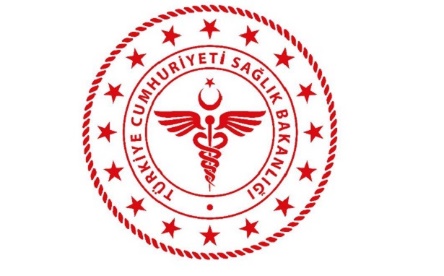 T.C.SAĞLIK BAKANLIĞI                          ŞANLIURFA İL SAĞLIK MÜDÜRLÜĞÜ YÖNETİM KARARLILIK BEYANI                                                    (2020)